          Urząd Miejski w GnieźnieWydział Rozwoju Miasta i Gospodarki  											           ul. Lecha 6   62-200 GnieznoZGŁOSZENIE NA HANDEL W OKRESIE „WSZYSTKICH ŚWIĘTYCH” 
W POBLIŻU CMENTARZY ŚW. PIOTRA I PAWŁA ORAZ ŚW. KRZYŻAUWAGA: LICZBA MIEJSC JEST OGRANICZONA. O PRZYDZIALE MIEJSC DECYDUJE KOLEJNOŚĆ ZGŁOSZEŃ. WNIOSKOWAĆ MOŻNA TYLKO O JEDNO MIEJSCE. METRAŻ DANEGO MIEJSCA JEST POWIERZCHNIĄ MAKSYMALNĄ. ISTNIEJE MOŻLIWOŚĆ PODZIAŁU JEDNEGO MIEJSCA POMIĘDZY KILKU HANDLOWCÓW.(należy wypełnić wszystkie pola czytelnie, drukowanymi literami)Gniezno, dnia   ........................				………......................................								     Podpis składającego zgłoszenie                      a w przypadku osób prawnych –                  osób umocowanych do reprezentacji)KLAUZULA INFORMACYJNA O PRZETWARZANIU DANYCH OSOBOWYCH  Na podstawie art. 13 ust. 1 i 2 Rozporządzenia Parlamentu Europejskiego i Rady (UE) 2016/679 
z 27 kwietnia 2016 r. w sprawie ochrony osób fizycznych w związku z przetwarzaniem danych osobowych i w sprawie swobodnego przepływu takich danych oraz uchylenia dyrektywy 95/46/WE (Dz. U. UE. L. z 2016r. Nr 119, s.1 ze zm.) - dalej: „RODO” informuję, że:Administratorem Państwa danych jest Gmina Miasto Gniezno, tel. 61 426 04 00, reprezentowana przez Prezydenta Miasta Gniezna. Dane adresowe:  e-mail: urzad@gniezno.eu, ul. Lecha 6, 
62-200 Gniezno.Administrator wyznaczył Inspektora Ochrony Danych, z którym mogą się Państwo kontaktować we wszystkich sprawach dotyczących przetwarzania danych osobowych za pośrednictwem adresu email: inspektor@cbi24.pl lub pisemnie na adres Administratora. Państwa dane osobowe będą przetwarzane w celu: rozpatrzenia zgłoszenia na handel w okresie „Wszystkich Świętych” w pobliżu cmentarzy Św. Piotra i Pawła oraz Św. Krzyża ( art.6 ust.1 lit.b RODO), jak również w celu realizacji praw oraz obowiązków wynikających z przepisów prawa (art. 6 ust. 1 lit. c RODO).Państwa dane osobowe będą przetwarzane przez okres niezbędny do realizacji ww. celu 
z uwzględnieniem okresów przechowywania określonych w przepisach szczególnych, 
w tym przepisów archiwalnych.Państwa dane nie będą przetwarzane w sposób zautomatyzowany, w tym nie będą podlegać profilowaniu.Państwa dane osobowych nie będą przekazywane poza Europejski Obszar Gospodarczy (obejmujący Unię Europejską, Norwegię, Liechtenstein i Islandię).W związku z przetwarzaniem Państwa danych osobowych, przysługują Państwu następujące prawa:prawo dostępu do swoich danych oraz otrzymania ich kopii;prawo do sprostowania (poprawiania) swoich danych osobowych;prawo do ograniczenia przetwarzania danych osobowych;prawo wniesienia skargi do Prezesa Urzędu Ochrony Danych Osobowych 
(ul. Stawki 2, 00-193 Warszawa), w sytuacji, gdy uzna Pani/Pan, że przetwarzanie danych osobowych narusza przepisy ogólnego rozporządzenia o ochronie danych osobowych (RODO);Podanie przez Państwa danych osobowych jest obowiązkowe. Nieprzekazanie danych skutkować będzie brakiem realizacji celu, o którym mowa w punkcie 3.Państwa dane mogą zostać przekazane podmiotom zewnętrznym na podstawie umowy powierzenia przetwarzania danych osobowych, a także podmiotom lub organom uprawnionym na podstawie przepisów prawa.Potwierdzam, że zapoznałam/-em się z treścią powyższego.Gniezno, dnia   ........................				………......................................								     Podpis składającego zgłoszenie                      a w przypadku osób prawnych –                  osób umocowanych do reprezentacji)                                Data i godzina wpływu …………………….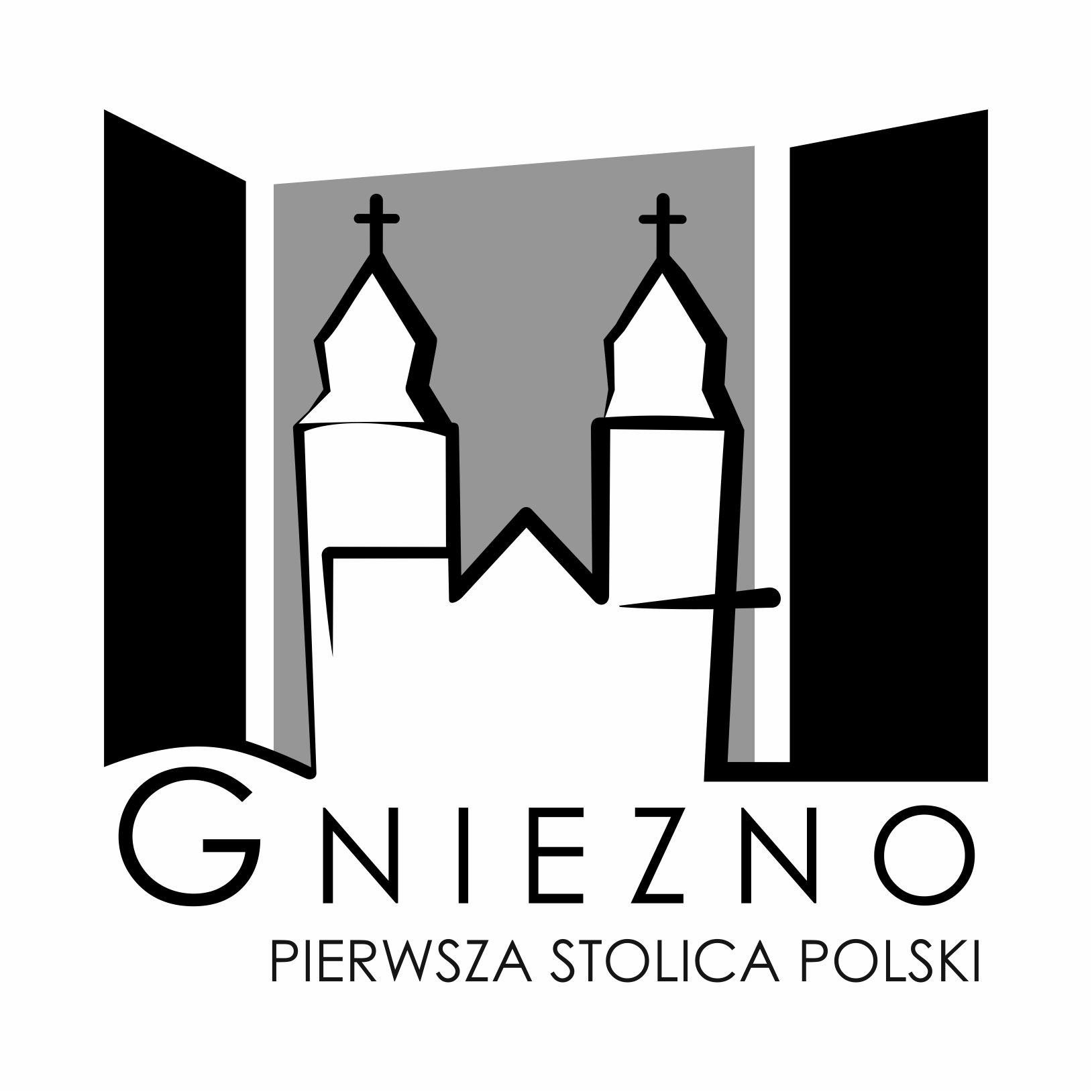 Dane OferentaImię i Nazwisko: ……………………………………………………………………………Nazwa firmy ..……………………………………………………………….…………...…Adres zamieszkania lub siedziba firmy :………………………………………………Nr PESEL/NIP (firma) ………………………………………………………………………Telefon kontaktowy ……………………………………………………………………………………………..…Adres e-mail ……………………………………@………………………………………………………Numer miejsca   nr 1 Cmentarz Św. Piotra i Pawła powierzchnia ok. 24,00 m2 (6,00 mx4,00m)  nr 2 Cmentarz Św. Piotra i Pawła powierzchnia ok. 27,50 m2 (5,00mx5,50 m)  nr 3 Cmentarz Św. Piotra i Pawła powierzchnia ok. 24,00 m2 (6,00mx4,00m)  nr 4 Cmentarz Św. Krzyża powierzchnia ok. 24,00 m2 (6,00mx4,00m)  nr 5 Cmentarz Św. Krzyża powierzchnia ok. 24,00 m2 (6,00mx4,00m)(zaznaczyć właściwe)Powierzchnia handlu……………………… m2, tj. ( m……….. x…….. m)Wnioskowana powierzchnia handlu może być mniejsza, niż całkowita powierzchnia danego miejsca.Asortyment………………………………………………………………………………………..........………………………………………………………………………………………….……..…Planowany okres handlu:Handel może odbywać się w okresie od 25.10.2019 r.
do 03.11.2019 r.od  …………………………………do  …………………………………